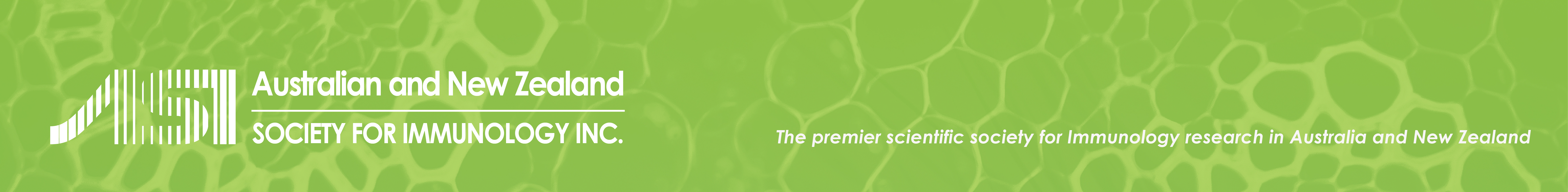 NOMINATION FORM FOR POSITIONS ON ASI COUNCILASI MembershipNominated by (current financial member of ASI):Seconded by: (current financial member of ASI)I, being a current financial member of ASI, consent to be nominated for the above position:Signatures are not required. Nominees and sponsors will be notified to confirm reception of this document.Please complete the form and send by email to the ASI Honorary Secretary at:secretary@immunology.org.auNominations must be received by COB of the closing date.Nominees are asked to submit a brief description of their background (200 words max). If an election is required, this information will be distributed to the membership to aid their selection.Background ASI Membership Type:Are you a full ASI member as of April 1st this year?YESNONominee:Council Position:Name:Address:E-mail:Name:Address:E-mail:Name:Affiliation:E-mail:Nominee:Position